Have a beautiful rainbow day. Express your gratitude.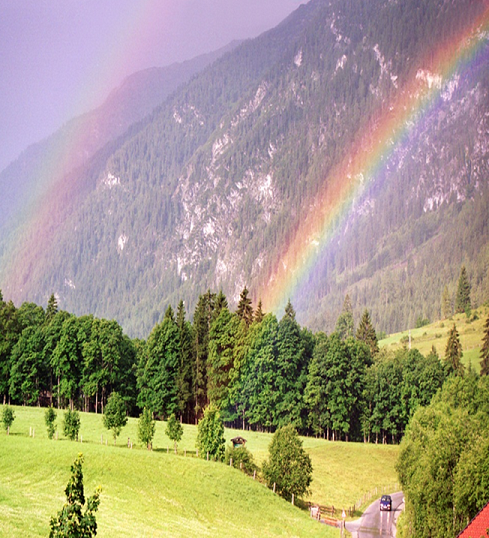 Today I am grateful for: